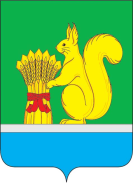 О дорожной деятельности в отношении автомобильных дорог общего пользования местного значения вне границ населенных пунктов в границах Уржумского муниципального района, осуществлении муниципального контроля за сохранностью автомобильных дорог местного значения вне границ населенных пунктов в границах Уржумского муниципального района и обеспечении безопасности дорожного движения на нихРуководствуясь статьёй 25 Устава Уржумского муниципального района Кировской области, Уржумская районная Дума решила:Информацию о дорожной деятельности в отношении автомобильных дорог общего пользования местного значения вне границ населенных пунктов в границах Уржумского муниципального района, осуществлении муниципального контроля за сохранностью автомобильных дорог местного значения вне границ населенных пунктов в границах Уржумского муниципального района и обеспечении безопасности дорожного движения на них принять к сведению.             2.Администрации Уржумского муниципального района принять меры по весенне-летнему содержанию и ремонту автомобильных дорог общего пользования местного значения до 31.10.2023 года.            3.Контроль за исполнением настоящего решения возложить на постоянную депутатскую комиссию по промышленности, сельскому хозяйству, жилищно-коммунальному хозяйству, экологии и природопользованию Уржумской районной Думы шестого созыва ( Борняков О.Л)            4.Решение вступает в силу с момента его принятия и подлежит опубликованию в «Информационном бюллетене органов местного самоуправления Уржумского района Кировской области».Председатель Уржумской районной Думы                                                                          Л.Ю. ВоробьеваИнформацияО дорожной деятельности в отношении автомобильных дорог общего пользования местного значения вне границ населенных пунктов в границах Уржумского муниципального района, осуществлении муниципального контроля за сохранностью автомобильных дорог местного значения вне границ населенных пунктов в границах Уржумского муниципального района и обеспечении безопасности дорожного движения на нихВ соответствии со статьёй 15 федерального закона 131–ФЗ «Об общих принципах организации местного самоуправления в Российской Федерации в полномочия муниципального района входит:- содержание и строительство автомобильных дорог общего пользования между населенными пунктами, мостов и иных транспортных инженерных сооружений вне границ населенных пунктов в границах муниципального района за исключением автомобильных дорог общего пользования, мостов и иных транспортных инженерных сооружений федерального и регионального значения; - создание условий для предоставления транспортных услуг населению и организация транспортного обслуживания населения между поселениями в границах муниципального района.Вопросы дорожной деятельности в отношении автомобильных дорог в администрации Уржумского муниципального района находятся на особом контроле.В соответствии с Перечнем автомобильных дорог общего пользования местного значения Уржумского муниципального района, утвержденного Решением Уржумской районной Думы от 27.05.2020 г. № 40/317, протяженность автомобильных дорог общего пользования местного значения составляет:Источником финансирования содержания и ремонта автомобильных дорог является объем денежных средств, в который входят:- субсидии и иные межбюджетные трансферты из областного дорожного фонда;- доходы от уплаты акцизов на нефтепродукты, поступающие в районный бюджет.Всего на дорожную деятельность в 2022 году в бюджете Уржумского муниципального района предусмотрено 352732,338 тыс.руб. в том числе:- субсидия из областного бюджета на капитальный ремонт в размере 155179,02 тыс.руб.;- иные межбюджетные трансферты из областного бюджета на ремонт автомобильных дорог в размере 142071,7 тыс.руб.;- субсидия на осуществление дорожной деятельности в отношении автомобильных дорог общего пользования местного значения в размере 40 595,5тыс.руб.;- субсидия на обеспечение мер по поддержке юридических лиц и индивидуальных предпринимателей, осуществляющих регулярные перевозки пассажиров и багажа автомобильным транспортом на муниципальных маршрутах регулярных перевозок на территории Кировской области в размере 3083,4 тыс. руб.;- доходы от уплаты акцизов с учетом переходящего остатка 2021 года в размере 12905,486 тыс.руб.Доходы от уплаты акцизов распределены по следующим направлениям, тыс. руб.:В соответствии с приказом Минтранса от 16 ноября 2012 г. N 402 все ремонтные работы подразделяются на капитальный ремонт, ремонт и содержание.Капитальный ремонт:В 2022 году проведен открытый конкурс в электронной форме на проведение работ по строительству, реконструкции, капитальному ремонту по капитальному ремонту автомобильной дороги Киров – Малмыж - Вятские Поляны – Андреевский - Зоткино, протяженностью 5,297 км., общая сумма контракта составила по итогам конкурса 192 584 195,76 руб.Работы выполнены В 2022 году на сумму 156746,485 тыс. рублей. Окончание контракта 31.10.2023 года.РемонтВ 2022 году проведены работы по ремонту автомобильной дороги Киров-Малмыж-Вятские Поляны-Русский Турек, протяженностью 1,395 км. Киров-Малмыж-Вятские Поляны-Лазарево, протяженностью 7,5 км.Справочно:конкурс проводился совместным в виде на закупку одних и тех же работ на общую сумму 51 905 510,40 рублей, в том числе:- 2 621 346,00 рублей по Уржумскому сельскому поселению на ремонт автомобильной дороги по ул.Молодежная в д.Поповка протяженностью 226 м;- 4 173 609,60 рублей по Русско-Турекскому сельскому поселению на ремонт автомобильных дорог по улицам Пристанская, Кооперативная, Советская в с.Русский Турек протяженностью соответственно 225 м, 395 м, 285 м;- 24 018 370,80 рублей по Шурминскому сельскому поселению на ремонт автомобильных дорог по улицам Советская, Пролетарская в с.Шурма протяженностью соответственно 1770 м и 495 м.Везде подрядчиком выступает АО «Вятавтодор». Сроки проведения работ назначены на июль-август. На данный момент с подрядчиком согласованы все виды выполняемых работ.В 2023 году будут проведены работы по ремонту автомобильной дороги Киров-Малмыж-Вятские Поляны-Лазарево, протяженностью 4,2 км. в настоящее время проводятся конкурсные процедуры в виде открытого конкурса в электронном виде  начальная максимальная цена контракта объявлена в размере 50 051 951,30 руб. Сроки проведения работ назначены до 31.08.2023 года.Нормативное содержаниеВ 2022 году содержание осуществляется в соответствии с муниципальными контрактамиот 28.12.2021 года № 03402000033210145570001 АО «Вятавтодор». от 15.07.2022 г. №03402000033220072750001 АО "Вятавтодор".В весенне-летний период 2022 года в рамках исполнения муниципального контракта по содержанию проведены следующие работы:а/д Уржум-Лопьял (ямочный ремонт, защитный выравнивающий слой – 900 м);а/д Киров-Малмыж-Вятские Поляны-Рождественское (ямочный ремонт, защитный выравнивающий слой – 950 м);а/д Теребиловка-Цепочкино (ямочный ремонт, защитный выравнивающий слой – 480 м);Устранение предаварийной ситуации на автомобильной дороги с. Большой Рой - д. Шишкинона остальных автомобильных дорогах выборочный ямочный ремонт – Большой Рой, Шурма, Лазарево, Савиново, Русский Турек, Овсянниково, Фролята, ремонт с добавлением нового материала (щебня) – Кокорево-Байса, Буйское-Байса, Русское-Тимкино, Берсениха, Тюм-Тюм.В 2023 году содержание осуществляется в соответствии с муниципальными контрактомот 12.12.2022 года № 03402000033220145880001 АО «Вятавтодор». Заявка торги по доп. содержанию находится на проверке в Министерстве транспорта Кировской области.В рамках исполнения контракта за 4 месяца текущего года работы выполнены в объемах, соответствующих 11 488,578 тыс. руб., в том числе из районного бюджета 574,461 тыс. руб. Для обеспечения сохранности существующего асфальтобетонного покрытия необходимо провести ямочный ремонт и уложить защитные слои, провести ремонт щебеночного покрытия в рамках работ по ремонту и содержанию в соответствии с классификацией приказа Минтранса № 402.В весенне-летний период 2023 года в рамках исполнения муниципального контракта по содержанию проведены следующие работы:а/д Уржум-Лопьял (ямочный ремонт, защитный выравнивающий слой – 1470 м);а/д Киров-Малмыж-Вятские Поляны-Рождественское (ямочный ремонт, защитный выравнивающий слой – 800 м);а/д Киров-Малмыж-Вятские Поляны- Шевнино (ямочный ремонт, защитный выравнивающий слой – 1000 м);а/д Киров- Малмыж-Вятские Поляны- Шурма (ямочный ремонт, защитный выравнивающий слой – 2050 м) в настоящее время проводятся конкурсные процедуры в виде открытого конкурса в электронном виде  начальная максимальная цена контракта объявлена в размере 20 668 779,60 руб. Сроки проведения работ назначены до 31.08.2023 года ; на остальных автомобильных дорогах выборочный ямочный ремонт – Большой Рой, Савиново, Русский Турек, Овсянниково, Фролята, ремонт с добавлением нового материала (щебня) – Кокорево-Байса, Буйское-Байса, Русское-Тимкино, Берсениха, Тюм-Тюм, Лопьял.Продолжается работа по формированию и актуализации сведений о дорожных фондах на сайте ФАУ «РосдорНИИ» в информационной системе контроля за формированием и использованием средств дорожных фондов всех уровней (СКДФ).Все автомобильные дороги занесены в базу данных ФКУ «Росдормониторинг», позволяющей в режиме онлайн производить согласование проезда крупногабаритного и тяжеловесного транспорта.Администрацией г.Уржума проторговано разработка проектно-сметной документации на объект "Капитальный ремонт моста через реку Уржумка Уржумского городского поселения Уржумского района Кировской области на сумму 2 701 053,00 руб.  на данный момент проект находиться на проверке в КОГАУ «Управление госэкспертизы» на сумму более 115,0 млн. рублей.В рамках иных межбюджетных трансфертов на сумму 4961,164 руб., выделенных из бюджета района Уржумскому городскому поселению заключены контракты на работы по содержанию, в том числе:Работы по содержанию улично-дорожной сети г. Уржума в зимний период на сумму 600,0 тыс.руб..Устройство защитных слоев улично-дорожной сети:- по улице Дрелевского от ул.Гоголя до ул.Елкина;- по улице Кирова от ул.Рокина, до ул.Белинского.Ямочный ремонт:- улицы Кирова, ул. Рокина, ул. Молодежная, ул. Елкина  на сумму 499,992 тыс. рублей- улицы Комсомольская, ул. Энергетиков, ул. Красная, ул. Белинского на сумму 2000,283 тыс. рублейПо программе «Формирование комфортной городской среды» выполнены  работыпо благоустройство пешеходной зоны ул. Чернышевского (от ул. Красная до ул. Кирова, четная сторона) на сумму 652,00 тыс. руб. по благоустройство пешеходной зоны по ул. Чернышевского (от ул. Кирова до ул. Елкина, четная сторона) и по ул. Кирова (от ул. Чернышевского до музея им. С.М.Кирова) на сумму 972,00 тыс. руб. работы будут завершены в первой половине августа 2022 года.По проекту инициативному бюджетированию «Народный бюджет» выполнены работы по благоустройству пешеходной зоны и прилегающей территории по ул. Ёлкина на участках от дома №68 А до дома №70 и от дома №87 до дома №93, по ул. Белинского на участке от дома №32 до дома №36 и от дома №28 до пересечения с ул. Ёлкина в г. Уржум, Кировской области на сумму 1696,6 тыс. руб. Перевозки пассажиров по 15 муниципальным маршрутам по городу и Уржумскому району осуществляет ИП Селезенев М.А. на основании заключенных муниципальных контрактов. На выделенные денежные средства  из областного бюджета с софинансированием из бюджета Уржумского муниципального района приобретен 1 автобус  ПАЗ на 22 места малого класса за  сумму 3 114,54545 тыс. руб.УРЖУМСКАЯ РАЙОННАЯ ДУМА  ШЕСТОГО СОЗЫВАРЕШЕНИЕ30.05.2023                                                                                              № 17/147                                        г. Уржум, Кировской областина 01.01.2022 г.на 01.01.2023 г.Общее количество автомобильных дорог8888Общая протяженность дорог — всего, км496,574494,874в том числе с твердым покрытием 196,83197,624из них с усовершенствованным покрытием (асфальтобетонным                                                                            и щебеночным, обработанным вяжущими материалами (битумом).115,406126,501со щебеночным покрытием81,42471,123протяженность дорог в грунтовом исполнении326,494313,699№НаименованиеСумма1.Содержание и ремонт автомобильных дорог общего пользования местного значения, в том числе 3701,8511.1- софинансирование на содержание автомобильных дорог общего пользования местного значения2141,1041.2- разработка проектной сметной документации и определение достоверности сметной стоимости строительства и ремонта автомобильных дорог общего пользования местного значения1560,7472.Иные межбюджетные трансферты бюджетам поселений на дорожную деятельность5061,1643.Софинансирование работ по капитальному ремонту автомобильной дороги Киров-Малмыж-Вятские Поляны-Андреевский1567,4654.Софинансирование ППМИ Уржумского сельского поселения.98,9625.Исполнение  судебных актов по обращению взыскания на средства местного бюджета50,006.Обеспечение мер по поддержке юридических лиц и индивидуальных предпринимателей, осуществляющих регулярные перевозки пассажиров и багажа автомобильным транспортом на муниципальных маршрутах регулярных перевозок на территории Кировской области31,1467.Ремонт автомобильных дорог общего пользования местного значения в с. Русский Турек, с. Большой Рой594,8988.Создание условий для предоставления транспортных услуг населению и организация транспортного обслуживания населения между поселениями в границах муниципального района1800,00Итого12905,486